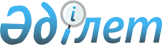 О дальнейшем совершенствовании системы государственного управления Республики КазахстанУказ Президента Республики Казахстан от 29 октября 2013 года № 677      В соответствии с подпунктом 3) статьи 44 Конституции Республики Казахстан ПОСТАНОВЛЯЮ:



      1. Реорганизовать Министерство охраны окружающей среды Республики Казахстан путем его преобразования в Министерство окружающей среды и водных ресурсов Республики Казахстан с передачей ему функций и полномочий по формированию и реализации государственной политики в области:

      1) подачи воды до водопользователей или их объединений и ее отвода в целях гидромелиорации земель от Министерства сельского хозяйства Республики Казахстан;

      2) рационального и комплексного использования подземных вод, за исключением геологического изучения недр в части подземных вод, от Министерства индустрии и новых технологий Республики Казахстан.



      2. Внести в Указ Президента Республики Казахстан от 22 января 1999 года № 6 «О структуре Правительства Республики Казахстан» следующее изменение:



      в пункте 1:



      строку:

      «Министерство охраны окружающей среды Республики Казахстан;» 



      изложить в следующей редакции:

      «Министерство окружающей среды и водных ресурсов Республики Казахстан;».



      3. Правительству Республики Казахстан принять необходимые меры по реализации настоящего Указа.



      4. Контроль за исполнением настоящего Указа возложить на Администрацию Президента Республики Казахстан.



      5. Настоящий Указ вводится в действие со дня подписания.      Президент

      Республики Казахстан                       Н. Назарбаев
					© 2012. РГП на ПХВ «Институт законодательства и правовой информации Республики Казахстан» Министерства юстиции Республики Казахстан
				